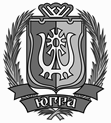 ДЕПАРТАМЕНТ СОЦИАЛЬНОГО РАЗВИТИЯ
ХАНТЫ-МАНСИЙСКОГО АВТОНОМНОГО ОКРУГА – ЮГРЫ(ДЕПСОЦРАЗВИТИЯ ЮГРЫ)ПРИКАЗО внесении изменений в приложение 3 к приказу Департамента социального развития Ханты-Мансийского автономного округа – Югры
от 19 ноября 2013 года № 35-нп «О порядке проведения оценки последствий принятия решения о реконструкции, модернизации,
об изменении назначения или о ликвидации объекта социальной инфраструктуры для детей, являющегося государственной собственностью Ханты-Мансийского автономного округа – Югры или муниципальной собственностью, оценки последствий заключения государственной организацией Ханты-Мансийского автономного округа – Югры или муниципальной организацией, образующей социальную инфраструктуру для детей, договора аренды, договора безвозмездного пользования, закрепленных за ней объектов собственности, а также о реорганизации или ликвидации государственных организаций Ханты-Мансийского автономного округа – Югры, муниципальных организаций, образующих социальную инфраструктуру для детей, включая критерии этой оценки, порядок создания комиссии по оценке последствий такого решения
и подготовки ею заключений»г. Ханты-Мансийскот _____________ 2019 г.						      № ______-нпВ соответствии с Федеральным законом от 24 июля 1998 года
№ 124-ФЗ «Об основных гарантиях прав ребенка в Российской Федерации», постановлением Правительства Ханты-Мансийского автономного округа – Югры от 27 ноября 2014 года № 458-п «О Департаменте социального развития Ханты-Мансийского автономного округа – Югры» п р и к а з ы в а ю:1. Внести в приложение 3 к приказу Департамента социального развития Ханты-Мансийского автономного округа – Югры от 19 ноября 2013 года № 35-нп «О порядке проведения оценки последствий принятия решения о реконструкции, модернизации, об изменении назначения
или о ликвидации объекта социальной инфраструктуры для детей, являющегося государственной собственностью Ханты-Мансийского автономного округа – Югры или муниципальной собственностью, оценки последствий заключения государственной организацией Ханты-Мансийского автономного округа – Югры или муниципальной организацией, образующей социальную инфраструктуру для детей, договора аренды, договора безвозмездного пользования, закрепленных
за ней объектов собственности, а также о реорганизации или
ликвидации государственных организаций Ханты-Мансийского автономного округа – Югры, муниципальных организаций, образующих социальную инфраструктуру для детей, включая критерии этой оценки, порядок создания комиссии по оценке последствий такого решения и подготовки ею заключений» следующие изменения:1.1. Слова «Заместитель директора - начальник управления опеки и попечительства Департамента социального развития Ханты-Мансийского автономного округа – Югры» заменить словами «Заместитель директора – начальник управления семейной и демографической политики Департамента социального развития Ханты-Мансийского автономного округа – Югры».1.2. Слова «Консультант отдела межведомственной координации вопросов демографической и семейной политики управления опеки и попечительства Департамента социального развития Ханты-Мансийского автономного округа – Югры» заменить словами «Консультант отдела семейной и демографической политики управления семейной и демографической политики Департамента социального развития Ханты-Мансийского автономного округа – Югры».1.3. Слова «Начальник управления по вопросам культурной политики и культурных ценностей Департамента культуры Ханты-Мансийского автономного округа – Югры» заменить словами «Начальник отдела правовой, организационной и кадровой работы Департамента культуры Ханты-Мансийского автономного округа – Югры».2.	Контроль за исполнением настоящего приказа возложить
на заместителя директора - начальника управления семейной и демографической политики Департамента социального развития Ханты-Мансийского автономного округа – Югры.И.о.директора Департамента						Т.А.Пономарева